International Situations Project TranslationHEXACO-Honesty subscale (short form) – 10 itemsScoring: this subscale had been derived from the 60-item HEXACO short personality inventory which assesses the 6 dimensions, 5 of which we have covered in the BFI-2 measure. All 10 items assess the Honesty-Humility dimension of personality based on a Likert scale that ranges from 1-strongly disagree to 5-strongly agree for each of the statements presented. Honesty-Humility: 6, 12R, 18, 24R, 30R, 36, 42R, 48R, 54, 60R*Due to mistranslation this item must be reversedTrasnslation provided by:Janek Musek, University of Ljubljana,LjulbjanaAshton, M. C., & Lee, K. (2009). The HEXACO-60: A short measure of the major dimensions of personality. Journal of Personality Assessment, 91, 340-345The International Situations Project is supported by the National Science Foundation under Grant No. BCS-1528131. Any opinions, findings, and conclusions or recommendations expressed in this material are those of the individual researchers and do not necessarily reflect the views of the National Science Foundation.International Situations ProjectUniversity of California, RiversideDavid Funder, Principal InvestigatorResearchers:  Gwendolyn Gardiner, Erica Baranski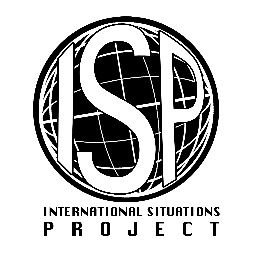 Original EnglishTranslation (Slovenian)I wouldn’t use flattery to get a raise or promotion at work, even if I thought it would succeed.Za pohvalo ali napredovanje pri delu ne bi uporabil laskanja, tudi če bi mislil, da bi uspelo. If I want something from someone, I will laugh at that person’s worst jokes. Če bi od nekoga nekaj hotel, bi se smejal najslabšim šalam te osebe.I would pretend to like someone just to get that person to do favors for me.*Pretvarjal bi se, da mi je nekdo všeč, samo da bi dosegel, da bi mi ta oseba naredila usluge.If I knew that I could never get caught, I would be willing to steal a million dollars. Če bi vedel, da me ne bodo nikoli zalotili, bi bil voljan ukrasti veliko vsoto denarja.I would never accept a bribe, even if it were very large.Nikoli ne bi sprejel podkupnine, tudi če bi bila zelo velika.I’d be tempted to use counterfeit money, if I were sure I could get away with it. Mikalo bi me uporabiti ponarejen denar, če bi bil gotov, da bi jo dobro odnesel.Having a lot of money is not especially important to me.Imeti veliko denarja zame ni posebno pomembno.I would get a lot of pleasure from owning expensive luxury goods. Veliko veselja bi imel od lastništva dragih luksuznih dobrin.I think that I am entitled to more respect than the average person is. Mislim, da sem upravičen do več spoštovanja kakor povprečna oseba.I want people to know that I am an important person of high status. Hočem, da ljudje vedo, da sem pomembna oseba z visokim statusom.